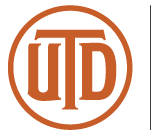 Contact Info and Spring 2019 EventsIndustrial Practice Programs Erik Jonsson School of Engineering and Computer ScienceIPP Student Contacts:Mary Ann Chou Stewart  
Assistant Director
mary.ann.stewart@utdallas.edu
Last Name: A to FKori Farley
Internship Coordinator
kori.farley@utdallas.edu
Last Name: G to NAndrea Croasdale Woudwyk 
Internship Coordinator
acwoudwyk@utdallas.edu
Last Name: O to ZLocation: ECS Student Services Suite, ECSS 2.502Hours: Monday-Thursday 8am-5:30pm, Friday 8am-5pmWebsite: https://engineering.utdallas.edu/engage/students/internships/*On rare occasions, our scheduled events may be cancelled due to weather or staff availability.CPT OrientationSpring 2019 Semester ScheduleReserved for international students on F1 Visas.Attendance is mandatory for all international students on an F1 visa prior to receiving an internships.  CPT orientation covers the basics of CPT for international students, tips on resumes, job search, and provides an introduction to Handshake. 			*The Student Services Conference Room, ECSS 2.502 has limited space (23 seats).IPP WorkshopsSpring 2019 Semester Schedule…….RESUME WORKSHOPSFind out what organizations look for in a resume and learn how to format and organize your technical student resume.INTERVIEW WORKSHOPSIPP Internship Coordinators will discuss common interview questions and the best ways to prepare for an interview.*The Student Services Conference Room, ECSS 2.502 has limited space (23 seats).IPP Resume CritiquesSpring 2019 Semester ScheduleLooking for an internship?  You need a resume in tip-top shape.  Bring your resume to be reviewed by an IPP Internship Coordinator.For a resume critique outside of these times, please visit the IPP Office.DAYDATETIMELOCATIONThursJan 101:00pm - 2:30pmECSS 2.502WedJan 1610:00am - 11:30amTI AuditoriumFriJan 182:30pm - 4:00pmTI AuditoriumTuesJan 221:00pm - 2:30pmTI AuditoriumMonJan 282:30pm - 4:00pmTI AuditoriumTuesFeb 511:30am - 1:00pmTI AuditoriumMonFeb 112:30pm - 4:00pmECSS 2.502 TuesFeb 262:30pm - 4:00pmECSS 2.502FriMar 11:00pm - 2:30pmECSS 2.502TueMar 1210:00am - 11:30amECSS 2.502WedMar 272:30pm - 4:00pmECSS 2.502FriApr 51:00pm - 2:30pmECSS 2.502DAYDATETIMELOCATIONTuesJan 152:30pm - 4:00pmTI Auditorium WedJan 234:00pm - 5:30pmTI AuditoriumTuesJan 294:00pm - 5:30pmTI AuditoriumThursJan 312:30pm - 4:00pmTI AuditoriumWedFeb 64:00pm - 5:30pmTI AuditoriumThursFeb 141:00pm - 2:30pmECSS 2.502WedMonFeb 20April 2210:00am - 11:30am2:30pm – 4:00pmECSS 2.502ECSS 2.502DAYDATETIMELOCATIONFriJan 252:30pm - 4:00pmTI AuditoriumMonFeb 41:00pm - 2:30pmTI AuditoriumTuesFeb 191:00pm - 2:30pmECSS 2.502ThursApr 411:30am - 1:00pmECSS 2.502ThursApr 2511:30am - 1:00pmECSS 2.502DAYDATETIMELOCATIONLOCATIONTuesJan 223:00pm - 5:00pmECSS Elevator AreaWedJan 2312:00pm - 2:00pmECSS Elevator AreaThursJan 2412:00pm - 2:00pmECSS Elevator AreaMonJan 2812:00pm - 2:00pmECSS Elevator AreaMonJan 283:00pm - 5:00pmECSS Elevator AreaTuesJan 2912:00pm - 2:00pmECSS Elevator AreaWedJan 3012:00pm - 2:00pmECSS Elevator AreaWedJan 303:00pm - 5:00pmECSS Elevator AreaThursJan 3111:00am - 2:00pmECSS Elevator AreaMonFeb 43:00pm - 5:00pmECSS Elevator AreaTuesFeb 53:00pm - 5:00pmECSS Elevator AreaWedMonFeb 6Feb 1112:00pm - 2:00pm3:00pm - 5:00pmECSS Elevator AreaECSS Elevator AreaTuesFeb 1212:00pm - 2:00pmECSS Elevator AreaWedFeb 1312:00pm - 2:00pmECSS Elevator Area